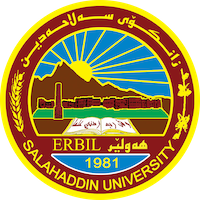 Academic Curriculum Vitae Personal Information:Full Name:  Daria Soorkew ShareefAcademic Title:  Assistant LecturerEmail: daria.shareef@su.edu.krd Mobile:  07504814224Education:MA English Literature (Salahaddin University, Erbil – 2008)BA English Language  (Salahaddin University, Erbil – 2005)Employment:2008 held the post of head of registry at Erbil Medical Institute.2009 started teaching English literature at college of Languages, English Department2022 started teaching English language at Language and Translation CentreQualifications University Teachers Certificate  Teaching experience:2009-2010: Assistant Lecturer of English Literature, College of Languages Evening Classes – Salahaddin University, Erbil.2010 – 2022: Assistant Lecturer of English Literature (English Department, College of Languages  Salahaddin University.2022-ongoing : Assistant lecturer at Language and Translation Centre.